УКРАЇНАПОЧАЇВСЬКА  МІСЬКА  РАДАВИКОНАВЧИЙ КОМІТЕТР І Ш Е Н Н Явід     червня  2018  року                                                                                  №  проектПро присвоєння окремих адреснихномерів виділеним   в  окремі   об’єктиправа власності частинам  житловогобудинку  та земельним ділянкам, які належать гр. Гуриину В.А.         З метою впорядкування нумерації об’єктів нерухомості в м. Почаїв, створення умов володіння, користування та розпорядження цими об’єктами   їх власниками та користувачами, керуючись  Законом України «Про місцеве самоврядування в Україні », Положенням про порядок присвоєння та зміни адресних номерів об’єктів нерухомості розташованих на території Почаївської міської ОТГ, затвердженого рішенням сесії Почаївської міської ради № 548 від 31.10.2016 року та беручи до уваги Висновок щодо технічної можливості поділу об’єкта нерухомого майна № 11/18 від 10.05.2018 року приватного підприємства «Рівне-Інжиніринг» та   розглянувши   заяву    гр. Гурина Василя Арсентійовича,  виконавчий комітет    міської   ради                                                           В и  р  і  ш  и  в :Присвоїти виділеній в окремий об’єкт права власності частині житлового будинку , а саме:   1-2 – коридор площею 3,3 кв.м., 1-3 – санвузол площею 4,4 кв.м., 1-4 – кухня площею 17,6 кв.м., 1-5 – житлова кімната площею 12,3 кв.м , 1-1 – веранда площею 5,9 кв.м., ганок літ. «а3», загальною площею 43,5 кв.м., житловою площею 12.3 кв.м.  адресний номер «22» по вул. Б. Хмельницького   в   м. Почаїв.Присвоїти  адресний номер земельній ділянці ( кадастровий номер  6123410500:02:001:3894) площею 0,0406 га, для будівництва і обслуговування житлового будинку, господарських будівель і споруд (присадибна ділянка), яка належить гр. Гурину Василю Арсентійовичу номер «22 » по вул. Б. Хмельницького  в   м. Почаїв.Присвоїти виділеній в окремий об’єкт права власності частині житлового будинку , а саме:   2-3 – кухня площею 20,0 кв.м., 2-4 – житлова кімната площею 13,6 кв.м, 2-1 – коридор площею 4,9 кв.м., 2-2 – санвузол площею 4,5 кв.м. , ганок літ. «а2», сарай літ. «Б» загальною площею 43,0 кв.м., житловою площею 13.6 кв.м.  адресний номер «22 а» по вул. Б. Хмельницького   в   м. Почаїв.Присвоїти  адресний номер земельній ділянці ( кадастровий номер  6123410500:02:001:3895) площею 0,0594 га, для будівництва і обслуговування житлового будинку, господарських будівель і споруд (присадибна ділянка), яка належить гр. Гурину Василю Арсентійовичу номер «22б » по вул. Б. Хмельницького  в   м. Почаїв.Кременецькому РК БТІ  внести  відповідні  зміни  в  адресне господарство по      вул. Б. Хмельницького в м. Почаїв.Лівар Н.М.Бондар Г.В.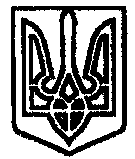 